California Department of EducationReport to the Governor, the Legislature, and the Legislative Analyst’s Office: Program Monitoring of Physical EducationPrepared by:Educator Excellence and Equity DivisionInstruction, Measurement, and Administration BranchOctober 2023Description: Report of the California State Physical Education Program Monitoring Authority: California Education Code Section 33352Recipient: The Governor, the Legislature, and the Legislative Analyst’s OfficeDue Date: AnnuallyCalifornia Department of EducationReport to the Governor, the Legislature, and the Legislative Analyst’s Office:Program Monitoring of Physical EducationCalifornia Department of EducationReport to the Governor, the Legislature, and the Legislative Analyst’s Office:
Program Monitoring of Physical EducationExecutive SummaryThis report is required by California Education Code (EC) Section 33352(c), which summarizes the data collected through compliance with the monitoring of physical education (PE) as described in California EC Section 33352(b). The report indicates the extent to which each school within the jurisdiction of a school district or county office of education aligns with the nine areas of compliance, as applicable, to the school.For the 2022–23 school year, 22 local educational agencies (LEAs) received online and onsite monitoring. This monitoring resulted in 46 findings of noncompliance. Eleven LEAs remain in the process of demonstrating compliance.You will find this report on the California Department of Education PE web page at https://www.cde.ca.gov/ci/pl/physicaleducation.asp. If you need a copy of this report or have any questions, please contact Linda Wilkinson, Education Programs Consultant, Educator Excellence and Equity Division, at 
916-323-5847 or plsmo@cde.ca.gov.Legislative Reporting RequirementsOn October 14, 2007, Senate Bill 601 (Torlakson), which requires an annual report to the Governor and the Legislature summarizing data collected through categorical program monitoring, was chaptered and placed in California EC.The annual report addresses compliance of the monitored schools in the following nine subsections for PE per EC Section 33352(b):Provides instruction in PE for a total period of time of not less than 200 minutes each 10 school days to pupils in grades one to six, inclusive.Provides instruction in PE for a total period of time of not less than 400 minutes every 10 school days to pupils in grades seven to twelve, inclusive.Provides instruction in PE for a total period of time of not less than 200 minutes every 10 school days to pupils in an elementary school maintaining grades one to eight, inclusive.Conducts physical fitness testing of pupils as required.Includes the results of physical fitness testing of pupils in the School Accountability Report Card (SARC).Offers pupils exempted from required attendance in PE courses a variety of elective PE courses of not less than 400 minutes every 10 school days.Provides a course of study in PE to pupils in any of grades nine to twelve, inclusive, that includes a developmentally appropriate sequence of instruction, including the effects of physical activity upon dynamic health, the mechanics of body movement, aquatics, gymnastics and tumbling, individual and dual sports, rhythms and dance, team sports, and combatives.Provides instruction in PE to pupils that provides equal opportunities for participation regardless of gender.Provides instruction in PE to pupils in grades one to twelve, inclusive, by PE teachers who hold appropriate teaching credentials issued by the Commission on Teacher Credentialing (CTC).Physical Education Monitoring InstrumentThe 2022–23 instrument used for monitoring compliance with PE requirements consisted of the following nine items:Item 01. Provides instruction to pupils in grades one to six, inclusive, in PE for a total period of time of not less than 200 minutes every 10 school days exclusive of recesses and the lunch period.Item 02. Provides instruction in PE for a total period of time of not less than 400 minutes every 10 school days to pupils in grades seven to twelve, inclusive.Item 03. Provides instruction in PE for a total period of time of not less than 200 minutes every 10 school days to pupils in an elementary school maintaining grades one to eight, inclusive.Item 04. Each pupil participates in the California Physical Fitness Performance Testing Program by administering the California Physical Fitness Test (FITNESSGRAM) in grades five, seven, and nine during the months of February, March, April, or May of each school year.Item 05. LEAs are required to participate in the California Physical Fitness Performance Testing Program by administering and including the results of the FITNESSGRAM in the SARC.Item 06. LEAs that maintain a high school and elect to exempt pupils from required attendance in PE have three distinct options: (1) Temporary Exemption, (2) Two-Year Exemption, or (3) Permanent Exemption. The Two-Year and the Permanent Exemptions from PE require the LEA to offer a variety of elective PE courses of not less than 400 minutes every 10 school days, taught by an appropriately credentialed teacher.Item 07. LEAs that maintain a high school shall provide a course of study in PE to pupils in any of grades nine to twelve, inclusive, where instruction and evaluation of pupil progress is delivered in a developmentally appropriate sequence that includes the effects of physical activity upon dynamic health, the mechanics of body movement, aquatics, gymnastics and tumbling, individual and dual sports, rhythms and dance, team sports, and combatives.Item 08. All PE classes shall be conducted in the coeducational, inclusive manner prescribed by law. LEAs must provide instruction in PE that provides equal access and equal opportunities for participation for all pupils in grades one to twelve, inclusive, regardless of gender or gender expression, sexual orientation, and mental or physical disability.Item 09. LEAs must provide instruction in PE to pupils in grades one to twelve, inclusive, by PE teachers who hold appropriate teaching credentials issued by the CTC. Instructional aides, paraprofessionals, and volunteers may only assist the teacher.Comparison of Monitoring Items to Required Areas of ReportThe following table identifies the PE monitoring item that addresses each of the nine areas required in statute.Table 1: Comparison of California EC Section 33352(b) to Physical Education Monitoring ItemsTable 2: LEA Summary of Findings for Physical Education 2022–23 Program Instrument ItemThe number of findings for each PE instrument item and each school district monitored are indicated below in the table. The abbreviation “NM” is used to indicate instrument items not monitored at a school district. Monitoring During 2023–24California Department of Education (CDE) staff assigned to 2023–24 PE compliance monitoring are scheduled to review 25 LEAs, including 18 elementary schools, two kindergarten through grade eight schools, one grade four through grade eight school, 10 intermediate schools, and 18 high schools—a total of 49 schools. At a minimum, one LEA per CDE compliance monitoring region has been selected through a combination of online, telemonitoring, and onsite PE compliance monitoring.FundingThe CDE does not receive designated state or federal funding to monitor or provide technical assistance for PE. While state and federal funding is not available to the CDE for providing PE support, LEAs may designate allocated funds toward PE resources that support the needs of students.This report is available on the CDE PE web page at https://www.cde.ca.gov/ci/pl/physicaleducation.asp. If you need a copy of this report, please contact Linda Wilkinson, Education Programs Consultant, Educator Excellence and Equity Division, at 916-323-5847 or plsmo@cde.ca.gov.Items Required by California EC Section 33352(b)PE Monitoring Instrument ItemsSubsection (1)Provides instruction in PE for a total period of time of not less than 200 minutes every 10 school days to pupils in grades one to six, inclusive.Item 01 Provides instruction to pupils in grades one to six, inclusive, in PE for a total period of time of not less than 200 minutes every 10 school days exclusive of recesses and the lunch period.Subsection (2)Provides instruction in PE for a total period of time of not less than 400 minutes every 10 school days to pupils in grades seven to twelve, inclusive.Item 02Provides instruction in PE for a total period of time of not less than 400 minutes every 10 school days to pupils in grades seven to twelve, inclusive.Subsection (3)Provides instruction in PE for a total period of time of not less than 200 minutes every 10 school days to pupils in an elementary school maintaining grades one to eight, inclusive.Item 03Provides instruction in PE for a total period of time of not less than 200 minutes every 10 school days to pupils in an elementary school maintaining grades one to eight, inclusive.Subsection (4)Conducts physical fitness testing of pupils as required. Item 04Each pupil participates in the California Physical Fitness Performance Testing Program by administering the FITNESSGRAM in grades five, seven, and nine during the months of February, March, April, or May of each school year.Subsection (5)Includes the results of physical fitness testing of pupils in the SARC.Item 05LEAs are required to participate in the California Physical Fitness Performance Testing Program by administering and including the results of the FITNESSGRAM in the SARC.Subsection (6)Offers pupils exempted from required attendance in PE courses a variety of elective PE courses of not less than 400 minutes every 10 school days.Item 06LEAs that maintain a high school and elect to exempt pupils from required attendance in PE have three distinct options: (1) Temporary Exemption, (2) Two-Year Exemption, or (3) Permanent Exemption. The Two-Year and Permanent Exemptions from PE require the LEA to offer a variety of elective PE courses of not less than 400 minutes every 10 school days taught by an appropriately credentialed teacher.Subsection (7)Provides a course of study in PE to pupils in any of grades nine to twelve, inclusive, that includes a developmentally appropriate sequence of instruction, including the effects of physical activity upon dynamic health, the mechanics of body movement, aquatics, gymnastics and tumbling, individual and dual sports, rhythms and dance, team sports, and combatives.Item 07LEAs that maintain a high school shall provide a course of study in PE to pupils in any of grades nine to twelve, inclusive, where instruction and evaluation of pupil progress is delivered in a developmentally appropriate sequence that includes the effects of physical activity upon dynamic health, the mechanics of body movement, aquatics, gymnastics and tumbling, individual and dual sports, rhythms and dance, team sports, and combatives.Subsection (8)Provides instruction in PE to pupils that provides equal opportunities for participation, regardless of gender. Item 08All PE classes shall be conducted in the coeducational, inclusive manner prescribed by law. LEAs must provide instruction in PE that provides equal access and equal opportunities for participation for all pupils in grades one to twelve, inclusive, regardless of gender or gender expression, sexual orientation, and mental or physical disability.Subsection (9)Provides instruction in PE to pupils in any of grades one to twelve, inclusive, by PE teachers who hold appropriate teaching credentials issued by the CTC.Item 09LEAs must provide instruction in PE to pupils in grades one to twelve, inclusive, by PE teachers who hold appropriate teaching credentials issued by the CTC. Instructional aides, paraprofessionals, and volunteers may only assist the teacher.LEANo. of SchoolsPE Item 01PE Item 02PE Item 03PE Item 04PE Item 05PE Item 06PE Item 07PE Item 08PE Item 09Klamath-Trinity Joint Unified(12629010000000)2NM11100100Panama-Buena Vista Union(15633620000000)300NM00NMNM00Tehachapi Unified(15638260000000)1NM0NM00NMNM00Los Angeles Unified(19647330000000)2NM1NM100100Wilsona Elementary(19651510000000)20NM000NMNM01Merced Union High(24657890000000)2NM1NM000100Fullerton Joint Union High(30665140000000)1NM1NM000100Garden Grove Unified(30665220000000)301NM000100Tustin Unified(30736430000000)3NM10000101Lake Elsinore Unified(33751760000000)301NM000100Sacramento City Unified(34674390000000)311NM100110San Juan Unified(34674470000000)3NM10000110Vista Unified(37684520000000)2NM0NM000100Oceanside Unified(37735690000000)2NM0NM001000Franklin-McKinley(43694500000000)2NM0000NMNM10Fall River Joint Unified(45699890000000)201NM000100Shasta Union High(45701360000000)1NM1NM000000Petaluma Joint Union High(49708620000000)1NM1NM000100Windsor Unified(49753580000000)2010000011Lindsay Unified(54719930000000)2NM00000010Oxnard Union High(56725460000000)2NM1NM001011Simi Valley Unified(56726030000000)211NM000100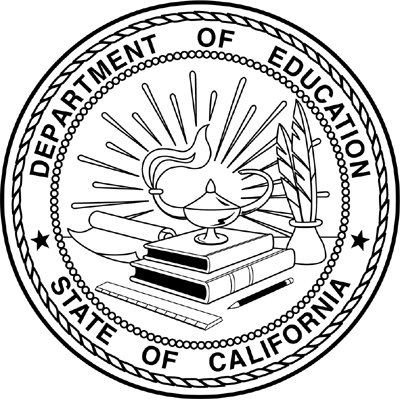 